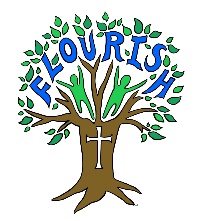 2022-2023PE After-School ClubsTermActivityYear GroupAutumn 1Multi-skillsFootball (Mixed)Y1/2Y3/4/5/6Autumn 2YogaY4Spring 1Football (Girls)Y5/6Spring 2BasketballY1/2Summer 1BasketballY3/4Summer 2DodgeballY5/6